Set a password in a Word documentTo encrypt your file and set a password to open it:Click the Microsoft Office Button  , point to Prepare, and then click Encrypt Document.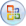 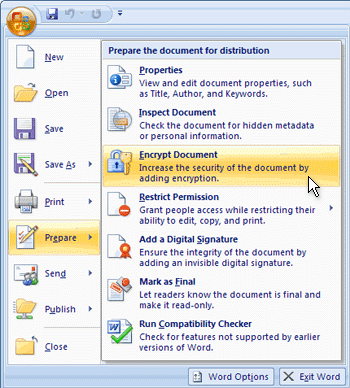 In the Encrypt Document dialog box, in the Password box, type a password, and then click OK.CAUTION: Keep your password in a safe place. If you lose or forget the password, it can't be recovered.You can type up to 255 characters. By default, this feature uses AES 128-bit advanced encryption. Encryption is a standard method used to help make your file more secure.In the Confirm Password dialog box, in the Reenter password box, type the password again, and then click OK.To save the password, save the file.